ZADÁVACÍ DOKUMENTACEOTEVŘENÉHO ŘÍZENÍveřejné zakázkyevidenční číslo v IS VZ US – viz www.isvzus.cz„Centrální nákup elektrické energie a zemního plynu - Úvaly“zadávané v certifikovaném elektronickém nástroji podle § 149 zákona č. 137/2006 Sb.Oznámení o zahájení zadávacího řízení bylo uveřejněno 
v Informačním systému o veřejných zakázkách  - uveřejňovacím subsystému dne – viz www.isvzus.czCentrální zadavatel podle § 3 zák. č. 137/2006 Sb.:Město Úvalyse sídlem Pražská 276, 250 82 ÚvalyIČ: 00240931nezapsáno v obchodním rejstříkuZastoupení podle § 151 zákona č. 137/2006 Sb.:	     	     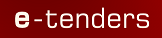 e-tenders, s.r.o., Bellova 370/40, 623 00 Brno,IČ: 29244919zapsána v obchodním rejstříku vedeném Krajským soudem v Brně, oddíl C, vložka 67995kontaktní adresa: M-Palác, 7. patro, Heršpická 813/5, 639 00 BrnoV Úvalech, dne 30. 8. 2012Příloha č. 1: SEZNAM ODBĚRNÝCH MÍSTPříloha č. 2: VZORY FORMULÁŘŮ PRO ZPRACOVÁNÍ DOKLADŮ O KVALIFIKACIPříloha 2.1	FORMULÁŘ KRYCÍHO LISTU KVALIFIKACE A PROHLÁŠENÍ Veřejná zakázka Centrální nákup elektrické energie - Úvaly *)Centrální nákup zemního plynu - Úvaly *)DOKLADY O KVALIFIKACIOriginál(nebo Kopie)Centrální zadavatel podle § 3 zák. č. 137/2006 Sb.:Město Úvalyse sídlem Pražská 276, 250 82 ÚvalyIČ: 00240931nezapsáno v obchodním rejstříkuDodavatel: Obchodní firma dodavatele:IČ:Sídlo dodavatele:Zapsaný v OR:V případě, že nabídku předkládá více osob společně, budou na tomto místě uvedeny identifikační údaje v souladu se smlouvou dle § 51 odst. 6 zákona č. 137/2006 Sb.Veřejná zakázka Centrální nákup elektrické energie - Úvaly *)Centrální nákup zemního plynu - Úvaly *)ProhlášeníSpolečnost…………………………………………………….………………….………………se sídlem…………………………………………………………….………………IČ ……………………………….., zapsaná v obchodním rejstříku u …………………………………………………………….…….,která samostatně/společně s jinou osobou/společně s jinými osobami*) hodlá podat nabídku na následující veřejnou zakázku:část „Centrální nákup elektrické energie - Úvaly“*)část „Centrální nákup zemního plynu - Úvaly“ *)předkládátuto Informaci o kvalifikaci dle zadávacích podmínek obsažených v oznámení o zahájení zadávacího řízení a v Zadávací dokumentacia čestně a pravdivě prohlašuje, že:se před předložením Informace o  kvalifikaci podrobně seznámila se zadávacími podmínkami,splňuje základní kvalifikační předpoklady uvedené v § 53 odst. 1 písmenu c) až e) a g), i) a j) zákona č. 137/2006 Sb., o veřejných zakázkách, ve znění pozdějších předpisů, a nemá v evidenci daní zachyceny daňové nedoplatky podle § 53 odst. 1 písm. f) uvedeného zákona, nebyla mu uložena v posledních 3 letech pravomocně uložena pokuta za umožnění výkonu nelegální práce dle § 53 odst. 1 písm. k) zákona o veřejných zakázkáchpředkládané Doklady o kvalifikaci obsahuje celkem ………… číslovaných listů,zmocněnou kontaktní osobou uchazeče k projednání otázek souvisejících s Doklady o kvalifikaci je ……………………………………….., tel. ………………………, e-mail ……………………………………,podpisem tohoto prohlášení potvrzuje pravdivost, správnost a závaznost veškerých dokumentů uvedených v této Informaci o kvalifikaci.V ………………………. dne ………………………       …..…………………..…………………………………………. Podpis dodavatele v souladu s výpisem z OR či jiné obdobné evidence či osoby/osob oprávněné/oprávněných jednat za dodavatele *)	 nehodící se škrtnětePříloha 2.2       Formulář ČESTNÉHO PROHLÁŠENí o ekonomické a finanční způsobilosti splnit veřejnou zakázkuVeřejná zakázkaCentrální nákup elektrické energie - Úvaly *)Centrální nákup zemního plynu - Úvaly *)ČESTNÉ PROHLÁŠENÍ O EKONOMICKÉ A FINANČNÍ ZPŮSOBILOSTI SPLNIT VEŘEJNOU ZAKÁZKUSpolečnost…………………………………………………….………………….………………se sídlem…………………………………………………………….………………IČ ……………………………….., zapsaná v obchodním rejstříku u …………………………………………………………….…….,ČESTNĚ PROHLAŠUJE Že je ekonomicky a finančně způsobilá splnit veřejnou zakázku:část „Centrální nákup elektrické energie - Úvaly“, *) část „Centrální nákup zemního plynu - Úvaly“ *)V ………………………. dne ………………………   …..…………………..…………………………………………. Podpis dodavatele v souladu s výpisem z OR či jiné obdobné evidence či osoby/osob oprávněné/oprávněných jednat za dodavatele *) nehodící se škrtnětePříloha 2.3	FORMULÁŘ SeznamU významných dodávek, OSVĚDČENÍ a Průvodní list ke smlouvě a k dokladu o plněníVeřejná zakázkaCentrální nákup elektrické energie - Úvaly *)Centrální nákup zemního plynu - Úvaly *)SEZNAM VÝZNAMNÝCH DODÁVEKSpolečnost…………………………………………………….………………….………………se sídlem…………………………………………………………….………………IČ ……………………………….., zapsaná v obchodním rejstříku u …………………………………………………………….…….,která hodlá podat nabídku na veřejnou zakázku část „Centrální nákup elektrické energie - Úvaly“, *) část „Centrální nákup zemního plynu - Úvaly“ *)předkládá následující seznam významných dodávek, který obsahuje .............. významných dodávek.Za tímto seznamem následuje .......... osvědčení a .............čestné/-ých prohlášení.V ………………………. dne ………………………                 *) nehodící se škrtněteVeřejná zakázkaCentrální nákup elektrické energie - Úvaly *)Centrální nákup zemního plynu - Úvaly *)Seznam významných dodávek v posledních 3 letechPoznámka: Další významné dodávky uveďte na další listVeřejná zakázkaCentrální nákup elektrické energie - Úvaly *)Centrální nákup zemního plynu - Úvaly *)Osvědčení významné dodávkyDODAVATELe (obchodní firma nebo název, sídlo, právní forma, IČ, zapsaný v OR).....................................................................................................................uchazeče o výše uvedenou veřejnou zakázku Veřejný zadavatel – Objednatel*) ....................................................................IČ .................................................se sídlem......................................................................................................zapsaný v OR ……………………………………………………………………………………………………………….zastoupený................................................funkce...........................................osvědčuje, že výše uvedený dodavatel pro něj provedl v období od ………………….do ……………………….. následující dodávku:Název dodávky............................................................................................... Rozsah dodávky:Cena dodávky: ........................................................Kč bez DPHV ………………………. dne ………………………                 						……………………………………………………………….                              					 Podpis veřejného zadavatele
            		  				          nebo objednatele *) nehodící se škrtněteVeřejná zakázkaCentrální nákup elektrické energie - Úvaly *)Centrální nákup zemního plynu - Úvaly *)smlouva s jinou osobou a doklad o uskutečnění plnění dodavatele DOKLAD o uskuteČnění plnění(obchodní firma nebo název, sídlo, právní forma, IČ, zapsaný v OR)…………………………………………......................................................................Objednatel .................................................................................................IČ .................................................se sídlem......................................................................................................zapsaný v OR ………………………………………………………………………………………………………………zastoupený ........................................................funkce..................................Název dodávky ..............................................................................................Rozsah dodávky:Doba plnění dodávky: od …………………. do …………………Cena dodávky: ........................................................Kč bez DPHDodavatel tímto způsobem prokazuje svoje technické kvalifikační předpoklady v souladu s § 56 odst. 1 písm. a) bod 3. Zákona o veřejných zakázkách a dokládá kopii smlouvy a kopii dokladu o uskutečnění plnění.V ………………………. dne ………………………                 …………….………………………………………….……Podpis dodavatele či osob/-y oprávněné jednat za dodavatele*) nehodící se škrtnětePříloha č. 3:	VZORY FORMULÁŘŮ PRO ZPRACOVÁNÍ NABÍDKYPříloha 3.1	FORMULÁŘ KRYCÍHO LISTU NABÍDKY A PROHLÁŠENÍ Veřejná zakázkaCentrální nákup elektrické energie - Úvaly *)Centrální nákup zemního plynu - Úvaly *)N A B Í D K ACentrální zadavatel podle § 3 zák. č. 137/2006 Sb.:Město Úvalyse sídlem Pražská 276, 250 82 ÚvalyIČ: 00240931nezapsáno v obchodním rejstříkuDodavatel: Obchodní firma dodavatele:IČ:Sídlo dodavatele:Zapsaný v OR:V případě, že nabídku předkládá více osob společně, budou na tomto místě uvedeny identifikační údaje v souladu se smlouvou dle § 51 odst. 6 zákona č. 137/2006 Sb.Veřejná zakázkaCentrální nákup elektrické energie - Úvaly *)Centrální nákup zemního plynu - Úvaly *)ProhlášeníSpolečnost…………………………………………………….………………….………………se sídlem…………………………………………………………….………………IČ ……………………………….., zapsaná v obchodním rejstříku u …………………………………………………………….…….,která je uchazečem o veřejnou zakázku část „Centrální nákup elektrické energie - Úvaly“, *) část „Centrální nákup zemního plynu - Úvaly“ *)předkládátímto nabídku zpracovanou dle zadávacích podmínek obsažených v oznámení o zahájení zadávacího řízení a v Zadávací dokumentaci,seznam statutárních orgánů nebo členů statutárního orgánů, kteří v posledních 3 letech od konce lhůty pro podání nabídek byli v pracovněprávním, funkčním či obdobném poměru u zadavatele (§ 69 odst. 3 písm. a)):………………………………………………………………………………….má-li dodavatel formu akciové společnosti, seznam vlastníků akcií, jejichž souhrnná jmenovitá hodnota přesahuje 10 procent základního kapitálu, vyhotovený ve lhůtě pro podání nabídek (§ 69 odst. 3 písm. b))……………………………………………………………………………………a čestně a pravdivě prohlašuje, že:neuzavřela a neuzavře zakázanou dohodu podle zvláštního předpisu (z.č. 143/2001 Sb.) v souvislosti se zadávanou veřejnou zakázkou (§ 69 odst. 3 písm. c)),se před podáním nabídky podrobně seznámila se zadávacími podmínkami,při zpracování nabídky přihlédla ke všem informacím a okolnostem významným pro plnění této veřejné zakázky,je vázána celým obsahem nabídky po celou dobu během zadávací lhůty, která začíná běžet okamžikem skončení lhůty pro podání nabídek a končí 90 dní po skončení lhůty pro podání nabídekpodpisem nabídky (návrhu smlouvy) potvrzuje správnost a závaznost nabídky v plném jejím rozsahu, tj. včetně tohoto Prohlášení;předložená nabídka obsahuje celkem ………. (slovy ……………………………………..) číslovaných listů. V ………………………. dne ………………………           …..…………………..………………………………………Podpis uchazeče v souladu s výpisem z OR či jiné obdobné evidence nebo osob/-y oprávněné jednat za uchazeče *) nehodící se škrtnětePříloha 3.2	OBCHODNÍ PODMÍNKY VE FORMĚ NÁVRHU SMLOUVY Příloha 3.2.1a 	OBCHODNÍ PODMÍNKY VE FORMĚ NÁVRHU SMLOUVY PRO 1. ČÁST VEŘEJNÉ ZAKÁZKY – Centrální nákup elektrické energie - Úvalyviz samostatný souborPříloha 3.2.1b 	OBCHODNÍ PODMÍNKY VE FORMĚ NÁVRHU SMLOUVY PRO 2. ČÁST VEŘEJNÉ ZAKÁZKY – Centrální nákup ZEMNÍHO PLYNU - Úvalyviz samostatný souborPoř. čísloObjednatelDodávkaRozsah dodávky Cena dodávky v mil. Kč bez DPHCena dodávky v mil. Kč bez DPHCena dodávky v mil. Kč bez DPHCena dodávky v mil. Kč bez DPHTermín realizace
 od - doPoř. čísloObjednatelDodávkaRozsah dodávky celkemz toho *)z toho *)z toho *)Termín realizace
 od - doPoř. čísloObjednatelDodávkaRozsah dodávky celkem…z toho *)z toho *)Termín realizace
 od - doPoř. čísloObjednatelDodávkaRozsah dodávky celkem………Termín realizace
 od - do1234567